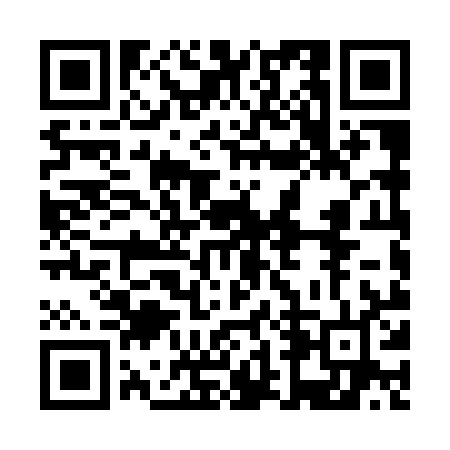 Prayer times for Chhaikola, BangladeshWed 1 May 2024 - Fri 31 May 2024High Latitude Method: NonePrayer Calculation Method: University of Islamic SciencesAsar Calculation Method: ShafiPrayer times provided by https://www.salahtimes.comDateDayFajrSunriseDhuhrAsrMaghribIsha1Wed4:075:2812:003:276:327:532Thu4:065:2712:003:266:337:543Fri4:055:2712:003:266:337:554Sat4:045:2612:003:266:347:555Sun4:035:2511:593:266:347:566Mon4:025:2511:593:256:357:577Tue4:025:2411:593:256:357:588Wed4:015:2311:593:256:367:589Thu4:005:2311:593:256:367:5910Fri3:595:2211:593:256:378:0011Sat3:585:2211:593:246:378:0012Sun3:585:2111:593:246:388:0113Mon3:575:2111:593:246:388:0214Tue3:565:2011:593:246:398:0215Wed3:565:2011:593:246:398:0316Thu3:555:1911:593:236:408:0417Fri3:545:1911:593:236:408:0518Sat3:545:1811:593:236:418:0519Sun3:535:1811:593:236:418:0620Mon3:525:1711:593:236:428:0721Tue3:525:1711:593:236:428:0722Wed3:515:1712:003:236:428:0823Thu3:515:1612:003:236:438:0924Fri3:505:1612:003:226:438:0925Sat3:505:1612:003:226:448:1026Sun3:505:1612:003:226:448:1127Mon3:495:1512:003:226:458:1128Tue3:495:1512:003:226:458:1229Wed3:485:1512:003:226:468:1230Thu3:485:1512:003:226:468:1331Fri3:485:1512:013:226:478:14